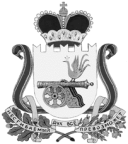 СОВЕТ ДЕПУТАТОВКАЙДАКОВСКОГО СЕЛЬСКОГО ПОСЕЛЕНИЯВЯЗЕМСКОГО РАЙОНА СМОЛЕНСКОЙ ОБЛАСТИР Е Ш Е Н И Еот 20.12.2018 № 49О внесении изменения в решение Совета депутатов Кайдаковского  сельского поселения Вяземского района Смоленской области от 25.10.2018 № 43	В соответствии с главой 32 Налогового кодекса Российской Федерации, Уставом Кайдаковского  сельского поселения Вяземского района Смоленской области, Совет депутатов Кайдаковского сельского поселения Вяземского района Смоленской областиРЕШИЛ:1. Внести изменение в решение Совета депутатов Кайдаковского сельского поселения Вяземского района Смоленской области от 25.10.2018 года № 43 «О налоге на имущество физических лиц на территории Кайдаковского сельского поселения Вяземского района Смоленской области»: в подпункте 2 пункта 3 исключить слова: «- административно-деловых центров и торговых (комплексов) общей площадью более 500 квадратных метров и помещений в них;».2. Опубликовать настоящее решение в газете «Кайдаковские вести» и разместить на сайте.3. Настоящее решение вступает в силу с 1 января 2019 года, но не ранее чем по истечении одного месяца со дня его официального опубликования.Глава муниципального образованияКайдаковского сельского поселенияВяземского района Смоленской области                                             Е.Е. Тимохин